Intention to Register: Genetic Counsellor RegisterIf more than one manager or SOM please add additional details: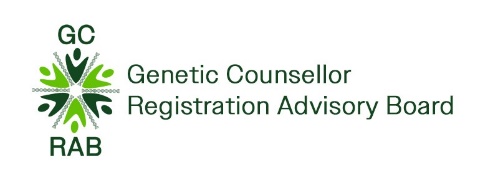 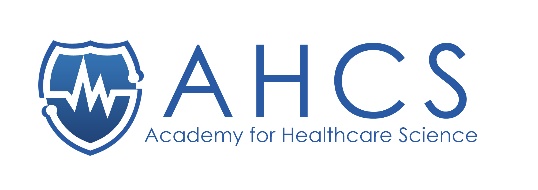 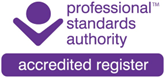 Personal DetailsPersonal DetailsTitle:First Name:Last Name:Previous Name / Maiden Name:Date of Birth:Current Practice Location:Current Work Address:Current work Postcode:Current Work Tel:Home Address:Home Postcode:Home Tel:Email Address:Dates of EmploymentDates of EmploymentDate From:Date To:Post titlePost Location:Date From:Date To:Post titlePost Location:Entry Route to RegistrationEntry Route to RegistrationSet A Entry Route:MSc in Genetic Counselling Date:MSc in Genetic Counselling Academic Institute:MSc in Genetic Counselling Certificate attached:Yes / NoSet B Other Academic QualificationSet B Other Academic QualificationTitle of Qualification:Date of Qualification: Name of Academic Institution:Title of Qualification:Date of Qualification:Name of Academic Institution:Employment DetailsDate From:Date To:Post Title:Location:Date From:Date To:Post Title:Location:Set C Scientific Training Programme (STP) DetailsSTP Training Officer: STP Training Officer EmailSTP Certificate attached:Yes / NoTraining and MentorshipTraining and MentorshipHave you worked for at least 2 years in a Genetic Counselling post under the supervision and mentorship of a Registered Genetic Counsellor? Yes / NoManagers DetailsManagers DetailsFull NameDate from:Date to:Email Address:Postal Address:Full NameEmail Address:Postal Address:Sign of Mentor’s DetailsSign of Mentor’s DetailsFull Name:Date from:Date to:Email Address:Date of Last SOM Training:Full Name:Email Address:Date of Last SOM Training:Counselling Supervisors DetailsCounselling Supervisors DetailsFull Name:Details of Relevant Qualifications: Eligibility to RegisterEligibility to RegisterEligibility Certificate attached?Yes / NoNotification StatementNotification StatementI confirm that I have discussed my intention to register with my Manager and SOM and they both support the application?Yes / NoManagers DetailsManagers DetailsFull NameDate from:Date to:Email Address:Postal Address:Full NameEmail Address:Postal Address:Sign of Mentor’s DetailsSign of Mentor’s DetailsFull Name:Date from:Date to:Email Address:Date of Last SOM Training:Full Name:Email Address:Date of Last SOM Training: